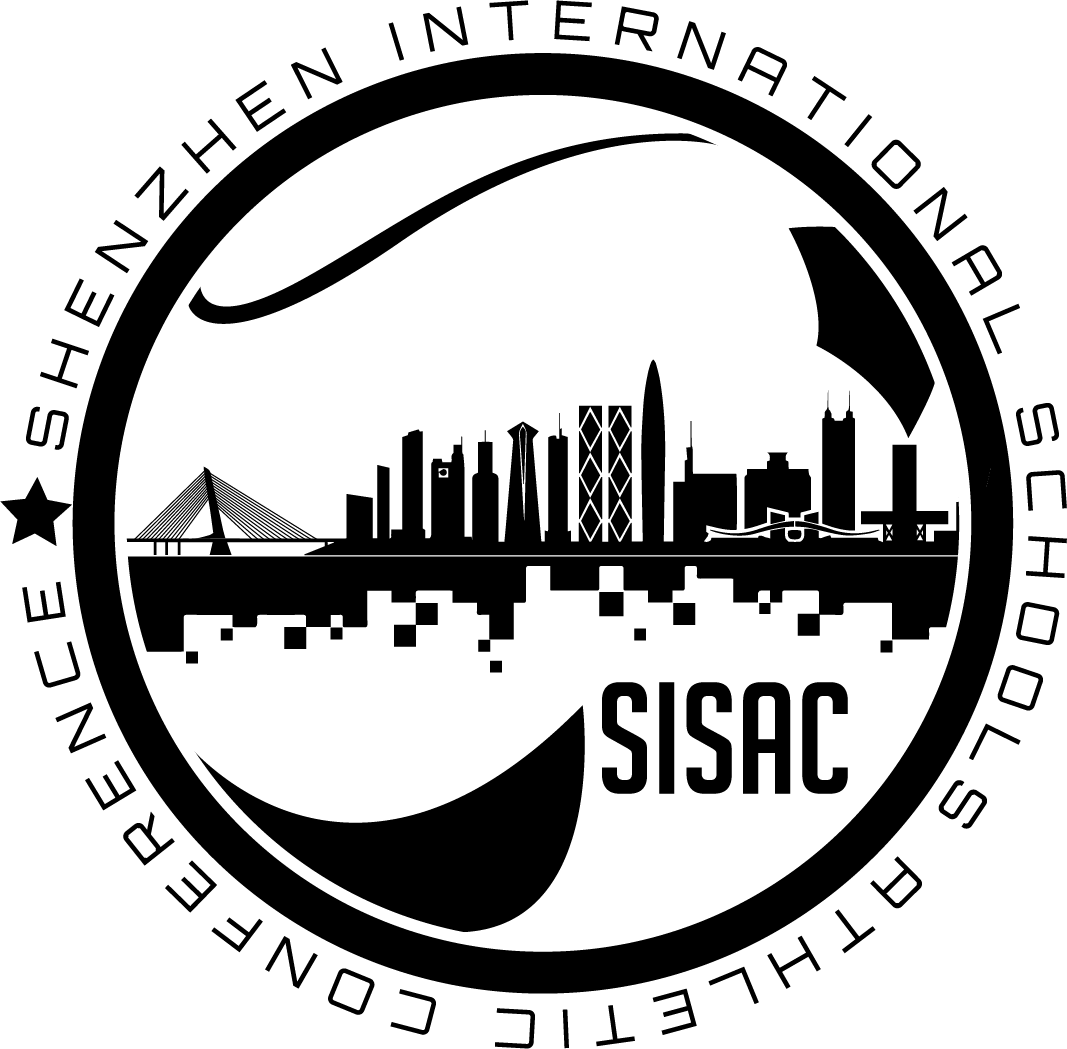 SECTION ONE - MIDDLE SCHOOL MISSION STATEMENTThe mission of Shenzhen International Schools’ Athletics Conference is to promote healthy, competitive sport for middle school and high school students. This will be achieved by providing regular, structured sports events for International School students in the Shenzhen district. The emphasis of all sporting contests will be on sportsmanship, teamwork and respect. SECTION TWO – MEMBERSHIP – RESPONSIBILITIESEach school year, SISAC member schools will aim to provide one middle school (U14) and one high school (U19) male and female team for Soccer, Basketball and Volleyball (3 Core Sports).Member schools will also endeavor to field a team at middle and high school level in all invitational sports – badminton, cross country, swimming, track and field. Member schools are responsible for providing adequate facilities and officials for weekly league games and play-offs. Member schools are also responsible for the cost of travel to away games throughout each season. Each member school is responsible for hosting play-off events at least once per year at both middle school and high school level. It is expected that each team will wear a uniform which distinguishes their school. SISAC member schools must provide a contact person for all events (activities/athletic director). SECTION THREE – ANNUAL MEETINGThere will be an annual Fall AGM (August) and Spring AGM (April/May), to which member schools must send one delegate. This AGM will be led by the SISAC Chair. Motions for changes must be submitted to the SISAC – Chair at least two weeks prior to the meeting. Each member school gets one vote on motions floored at the AGM. There must be a majority vote in order for a motion to be passed. Membership status will be decided at the AGM and will be granted/denied depending on applicant schools meeting the required standards for SISAC membership. Applicant schools must secure a majority vote in order to gain full membership. SECTION FOUR – MEMBERSHIP APPLICANTSIf a new school is seeking membership to SISAC, they should contact the chairperson and attend the end of year AGM. If they are unable to gain full membership (due to not meeting requirements), they are encouraged to arrange as many friendlies as possible and to also attend end of season cup competitions. SECTION FIVE – SISAC COMMITTEEThe SISAC committee will consist of the Chair and Co-Chair.1a) DUTIES OF THE CHAIRPreparing an agenda for the AGM – email this to member AD’s in advance.Taking the lead at the AGMUpdating the SISAC HandbookCollecting weekly results via WeChat and updating the SISAC websiteMain source of contact between member schools and their AD’sOngoing improvement of SISAC and its competitions.1b) DUTIES OF THE CO-CHAIRFulfillment of all of the duties of the Chair as needed.  1c) DUTIES OF ALL SCHOOL REPRESENTATIVES (ADs)Hosting of weekly/bi-weekly league gamesHosting one annual play-off event at both MS and HS levelEnsuring coaches report weekly results via WeChat to the SISAC ChairVote on all motions raised at the AGMElections will be held annually at the Spring AGM. Member schools are permitted one vote each.        3.  SISAC Executive Committee for 2018-2019CHAIR – Josh Youngman (SWIS)CO-CHAIR – Barry Jenkin (SIS)SECTION SIX – DISCIPLINARY PROCEDURESConsistent or blatant non-adherence to SISAC membership requirements will result in a review by the Executive Committee. The committee may decide to assign a school probationary status – meaning they may only compete in league and play-off competitions based upon an agreement by the committee and host school representative. Continual failure to meet SISAC standards may result in removal of the school as a member. SECTION SEVEN - EXPENSESEach school is responsible for all their team costs (equipment, uniforms, coaches, facilities, referees). Each school will host one play-off event each year. The host school is responsible for the cost of this event.At the beginning of the 2018-2019 season, league trophies will be purchased for the winners of boys/girls soccer, basketball and volleyball. Member schools are responsible for dividing the cost of these 12 trophies equally between themselves. SECTION EIGHT – SISAC MEMBER SCHOOLSMembers for 2017-2018International School of Nanshan Shenzhen      	ISNSGreen Oasis School                                                	GOSShen Wai International School                            	SWISQuality Schools International                              	QSIShekou International School                                	SISBASIS International School                                  	BASISRDF International School			 	RDFShenzhen College of International Education		SCIEHS onlySECTION NINE – SCHOOL COLORS AND MASCOTSSECTION TEN – STUDENT ELIGIBILITYMiddle School (U14)Students participating in SISAC-MS events must be enrolled in middle school (grade 6-8 or years 7-9) and be born in or after 2004. Middle School students born before 2004 are not permitted to play SISAC-MS sports. Students born in 2004, but enrolled within high school grades (grade 9+ or year 10+) are also not permitted to play SISAC-MS sports. Girls of the correct age level are permitted to participate on boys' teams whenever a girls' team does not exist for them to participate on. Schools must be prepared to provide proof of age to the tournament director if requested.High School (U19)Students participating in SISAC-HS events must be enrolled in high school (grade 9-12 or years 10-13) and be born in or after 1999. Middle School students are eligible to play in High School teams as long as it is not at the expense of a High School student. Girls of the correct age level are permitted to participate on boys' teams whenever a girls' team does not exist for them to participate on. Schools must be prepared to provide proof of age to the tournament director if requested.SECTION ELEVEN – SISAC SEASONS During the League season, each school will play every other school once, either home and away. A running league table will be kept by the SISAC Chair and posted on the SISAC website. After all 6/7 league games have been played, the schools in the top 4 positions in the league will qualify for the play-offs. They will proceed directly to the semi-finals where 1st will play 4th and 2nd will play 3rd. This will be followed by the final to determine the season’s champions.1a) LEAGUE TABLE POINTSSOCCER– Teams will be awarded the following points based on the result:3 Points for a win1 Point for a draw0 Points for a lossIf teams are tied on points, they will be placed based on:Head-to-head recordGoal DifferenceGoals ScoredGoals ConcededCoin TossBASKETBALL – The league table will be arranged based on the school’s win/loss record. If teams are tied on wins/losses, they will be placed based on:Head-to-head recordPoint DifferentialPoints ScoredPoints ConcededCoin TossVOLLEYBALL - The league table will be arranged based on the schools win/loss record.If teams are tied on wins/losses, they will be placed based on:Head-to-head recordSet DifferenceSets WonSets LostTotal points wonCoin TossFor all 3 core sports, the league trophy (shield) will be presented to the school finishing in 1st place. ALL – STAR TEAMEach Play-Off Event will also see an all-star team awarded with individual medals. This team will include 3 students from each team participating in the play-offs. (4 Schools x 3 Players = All Star team of 12 players). The all-star team will be determined based on the head coach selecting 3 all stars from their team.  HOST SCHOOL EXPECTATIONSFor league games and play-offs, the host school is expected to provide: Suitable facilities to host the specific sportAll equipment including warm up ballsKnowledgeable referees who will remain entirely neutralProvide certified medical staff at every league game and tournamentAll-Star Team Individual Medals (For Play-Offs Only)If a school fails to meet the expectations above, disciplinary action may occur. Please refer to Section Six.SECTION TWELVE – SISAC Game RulesSOCCERSISAC Soccer Games will follow official FIFA rules, (https://www.fifa.com/mm/Document/FootballDevelopment/Refereeing/02/36/01/11/LawsofthegamewebEN_Neutral.pdf) except for the following amendments: MS/HS games will be 7 v 7 (One Goalkeeper + 6 Outfield Players)JS games will be 6 v 6 (One Goalkeeper + 5 Outfield Players)MS/HS games will be 2 halves of 20 minutes, with a 5-minute half timeJS games will be 2 halves of 15 minutes, with a 3-minute half timeMS/HS matches will use a Size 5 ball; JS matches to use Size 4 ballThere will be no offside rule applied. Unlimited rolling subs will be usedIf a player receives a red-card, the SISAC Chair should be informed and the player will miss the next league/playoff gameIf a team is forced to forfeit a game, the score will be recorded as a 3-0 lossField sizes and goals will vary depending on the host school. The penalty spot should be roughly 9 metres from the goal line JS penalty spot should be roughly 7 metres awayIn play-offs where draws are not permitted (knock-out games), 2 x 5 minutes of extra time will be played. There will be no silver or golden goal rule. If there is still no winner, a penalty shootout will be held with 3 penalty takers from each teamJS matches will have only 1 x 5 minutes of extra time before penalty kicks BASKETBALLSISAC Basketball Games will follow official (2012) FIBA rules, (http://www.fiba.basketball/OBR2017/Final.pdf ), except for the following amendments: Junior School (U11) Games will be 4 x 6 minute quarters with stopped time for free throws, timeouts and injuries onlyMiddle School (U14) Games will be 4 x 6 minute quarters with stopped time for free throws, timeouts and injuries onlyHigh School (U19) Games will be 4 x 8 minute quarters with stopped time for free throws, timeouts and injuries only Overtime periods will be 3 minutes and will begin with a jump ball MS/HS Girls will use a Size 6 ball; MS/HS Boys will use a Size 7 ballJS (Boys & Girls) will use a Size 5 ballPossession Arrow: A jump ball will begin the game followed by alternating possessions for any subsequent jump ball situation. Unlimited substitutions are allowed on any whistle, but not between free throws. Teams are permitted 2 time outs in the first half and 3 in the second. These will each last 1 minute. VOLLEYBALLSISAC Volleyball Games will follow official (2012) FIVB rules, (http://www.fivb.org/thegame/rules.htm) except for the following amendments: Matches are best of 3 sets. The first two will be played to 25 points and (if necessary) the third to 15 points. (A team must win by 2 points)If time permits, a 4-4-2 warm up system will be used for all matches. The Libero Rule will not be employed at Middle School level, but can be utilized at High School level. Unlimited substitutions are permitted, but the same players must replace each other (E.g. 7 replaces 1. Then 1 replaces 7), meaning a maximum of 12 players can be used in each set. After each set, this is reset.Middle School (U14) games will use the following heights: Boys will play on a net height of 2.24m, girls on a net height of 2.15m.High School (U19) games will use the following heights: Boys will play on a net height of 2.43m, girls on a net height of 2.24m.INVITATIONAL SPORTSMember schools may choose to host one-day tournaments for other sports. The rules should be based on standard international federation rules, with adaptations where necessary at the discretion of the event director. These adapted rules are to be made known to competing schools no less than two weeks prior to the event. If, after the initial staging of an event, SISAC intends to make it an annual event, a set of rules should be decided on during the Spring meeting.SECTION FOURTEEN – GAME DAYSMiddle School games and play-offs will take place on Thursday afternoons. High School games and play-offs will take place on Monday afternoons. SECTION FIFTEEN – SISAC WEBSITEThe official SISAC website is: sisac.weebly.com.  This website will be updated regularly to contain: List of Member SchoolsGame/Play-Off Dates and Hosts League Results and StandingsPast Winners/SISAC HistoryDownloadable Forms – SISAC Handbook, SISAC Logo etc. SECTION SIXTEEN – CODES OF BEHAVIORCOACHES BEHAVIORThe intention of SISAC is to promote healthy, competitive sport for our students. Winning should be congratulated, but emphasis should be placed on participation.Student-Athletes should be encouraged rather than berated or criticized. Be reasonable in your demands of student athletes in terms of playing time, energy and enthusiasm. Ensure that each game is a positive experience for the students. The aim is to promote life-long healthy living through the enjoyment and love for sports. Avoid criticizing officials. Coaches should set the example to their students. Disputes will be settled between both teams’ captains and the officials. Ensure that all equipment and facilities are up to health and safety standards. Respect the rights and worth of every student-athlete, regardless of their gender, age, ability, ethnicity or religion. STUDENTS BEHAVIORPlay by the rules of the game and understand that the official’s decision is final. If there is a concern, raise this with the team captain who may politely discuss it with the referee. Verbal or physical abuse will not be tolerated and will result in expulsion from the game/competition. Be sporting. Support other teams as well as your own teammates. Be respectful of the coach and all the decisions he/she makes. Participate in the sport for your own enjoyment, not due to pressure from outside sources. Respect the rights and worth of every student-athlete, regardless of their gender, age, ability, ethnicity or religion. PARENTS BEHAVIOREncourage your children to participate, but do not force them.Understand that they are participating for their own enjoyment, not yours. Place emphasis on your child’s effort and participation rather than winning at all costs. Respect your child’s coach and the decisions that he/she makes. Show appreciation for the time and effort that he/she puts into making these events happen. Never berate an official – Set a mature example. Respect the rights and worth of every student-athlete, regardless of their gender, age, ability, ethnicity or religion. APPENDICESAPPENDIX ONE – TOURNAMENT INVITEAPPENDIX TWO – ALL-STAR TEAM VOTING FORMSchoolColors MascotISNSMaroon/GreyPhoenixesGOSYellow/BlackHurricanesSWISGreen/WhiteRocsQSIRed/Black/BlueDragonsSISRed/BlackGeckosBASISBlue/WhiteBarracudasRDFNavy/RedEaglesSCIEMaroon/White